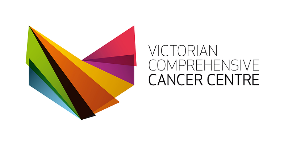 VCCC Head and Neck Cancer Symposium 2021: Intimacy and Sexual Health SymposiumDate:  Tuesday 30 March, 4:30pm-6:00pmOverview:Head and neck cancer (HNC) and its treatment, including surgery, chemotherapy and radiotherapy may significantly and permanently impact the sexual health of survivors. Changes in sexual health, including reduced desire, fear of performance and decreased sexual satisfaction have been reported by cancer survivors. Survivors of HNC have also reported poor self-image, increased isolation and disfigurement. The increasing incidence of human papillomavirus-associated (HPV) oropharyngeal cancers may lead to further challenges in resumption of normal sexual activity and intimacy following treatment, imparting feelings of guilt, resentment or blame within patients and their intimate relationships and may also lead to behavioural changes due to concerns about future HPV transmission.  When sexual health problems go unaddressed, survivors can interpret this to mean that sexual dysfunction falls in the category of treatment-related collateral damage that must be endured. Perhaps this is one of the more unfortunate misperceptions that survivors live with – a mistaken understanding that there are no effective treatments for sexual dysfunction after cancer. In this symposium experts will provide a better understanding of the importance of sexual health to HNC survivors, discuss how HNC and its treatments may impact and alter survivors’ sexual health and intimate relationships, discuss how to address common HPV-related concerns in the clinic and to understand the interventions and referral pathways currently available for treatment related sexual dysfunction. Objectives:
Contextualise the impact of HNC treatment and its effects on sexual health and intimate relationships among survivors.Discuss the importance of sexual health in survivors of HNC.Explain the common patient questions about HPV-positive head and neck cancer and provide the knowledge to answer them. Discuss existing frameworks for addressing sexual health issues and the opportunities and barriers in implementing strategies to improve intimacy and sexual health after HNC treatment.Presenters:Professor David Wiesenfeld
VCCC Research & Education Lead (HNC), Oral and Maxillofacial Surgeon, Peter MacCallum cancer CentreDr Lachlan McDowell
Consultant Radiation Oncologist, Peter MacCallum Cancer Centre Dr Rachael Dodd
Scientist investigating the psychosocial impacts of cancer diagnoses, University of SydneyAssociate Professor Julia Brotherton
Medical Director, VCS Population Health, VCS FoundationDr Maria Ftanou
Head of the Clinical Psychology Department, Peter MacCallum Cancer CentreNadia Rosin
CEO, Head and Neck Cancer Australia
Panel discussion - presenters will be joined by:Professor Jane Hocking
Epidemiologist, University of MelbourneJulie McCrossin
Consumer representativeProgram Outline (subject to change):TitleContentPresenter(s)Setting the scene Sexual Health: A multi-dimensional problemProf David WiesenfeldDr Lachlan McDowellPatient perspectiveImpact of HNC treatment on intimate relationshipsJulie McCrossinImpact of HPV in Head and Neck CancerHNC and sexuality in the era of HPV: common patient questions  HNC impacts what makes us humans social and intimateSexual health outcomes and changes in interpersonal relationships following chemoradiation for HPV-associated oropharyngeal cancer – a cross sectional studyCommon questions that patients and clinicians ask about HPV in relation to head and neck cancerDr Rachael Dodd Dr Lachlan McDowellAssoc Prof Julia BrothertonApproaches to interventions and management strategies of sexual dysfunction in HNCUnderstand psychosocial interventions to support sexual health in patients with HNC Dr Maria Ftanou Overview of Head and Neck Cancer Australia Overview of activities and the information on offer to support patients and carers living with HNCNadia RosinPanel DiscussionSexual health in HNC: a multidisciplinary problemPresenters joined by:Julie McCrossin	Prof Jane HockingConclusionSummary and closeProf David WiesenfeldDr Lachlan McDowell